Bestyrelsesmøde cmc den 2.10.23.Tilstede: Anker, Mogens, John, Tom, Jes og undertegnede.Vi talte om, hvordan vi holder kontakten til hinanden om vinteren. Vi blev enige om et månedligt arrangement.  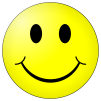 Den 15.11.23 vil der være fællesspisning hos Mogens og Pia kl. 18. Der vil fremover blive en brugerbetaling på 30 kr. pr person til fællesspisning. Der kommer mere på hjemmesiden om arrangementerne, så hold øje der. Tilmelding er nødvendigt, da vi skal købe ind efter antal personer.Den resterende udgift betaler klubben.I december er der gløgg og æbleskiver hos Anker den 3.12.23  kl. 14. Her bliver det også med tilmelding, så hold øje med kalenderen.Den 16.1.24 er der fællesspisning hos Kurt og undertegnede kl. 17.30, samme vilkår som skrevet i 1. fællesspisning.I februar vil der også være et arrangement. Er der medlemmer af klubben, der har lyst til at ligge bolig til, vil det være fint. Og igen samme vilkår, som den første fællesspisning.Der bliver generalforsamling den 17.3.24 i aktivitetshuset i Kalundborg. Dette bliver med smørrebrød, som klubben betaler.Næste bestyrelsesmøde bliver hos Tom den 7.2.24 kl. 19.Vi ønsker mere aktivitet på Facebook, rigtig mange ser, hvad der bliver lagt op, men kom gerne med en  eller en kommentar, så dem der ligger noget op, ved om I kan lide det. Desuden opfordres alle til at ligge op både på Facebook og hjemmesiden. Vi skal huske billeder på hjemmesiden, det er den alle kan se, og måske får nogen lyst til at blive medlem af klubben. Vi talte om, hvad vi kan gøre, for at blive flere og gerne aktive medlemmer.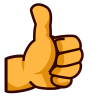 Referent Mona